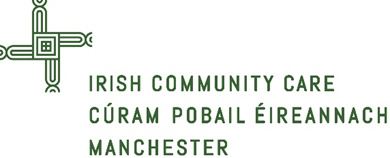 Advocacy and Support Referral FormIrish Community Care Manchester’s advocacy and support service provides support to individuals in community settings within the Manchester city area. To ensure we can provide support and to enable us to complete our assessment process, it is important we have certain necessary information. Please note ICCM only accept referrals where the individual has consented to it being submitted.Please complete this form and send, along with an individual risk assessment and copy of ID to asreferrals@irishcommunitycare.com Date of Referral: 			Referrer Details:Name of Referrer:		Organisation:			Referrer email:			Contact number:		Relationship to client:		Client Details:Name:				Date of birth:			Nationality:			Ethnic origin:			Irish Status:			Present address:		Phone number:			Employment status:		Details of employment status/benefits:	Current SupportAny support workers/services the client is currently engaging in (please include any mental health teams, Social Workers and/or Probation services etc):Physical & Mental healthDiagnosis:Existing relating symptoms:Drug/Alcohol misuseAny symptoms, ongoing treatment, or additional information?Any current or past issues with drug or alcohol misuse?			Behavioural IssuesDoes the client have any behavioural issues?			Does the client have issues managing their aggression?		Is the client a risk to staff, themselves, or anyone else due to behavioural issues?					Please give details:Criminal offences:Is the client in custody or recently released from prison?			Details of criminal offences:Is there any other offending behaviour we should be aware of?		Is the client assessed as a risk towards staff or the general public?	Please give details:Support needsSupport NeedsICCM Advocacy & Support service offers person centred, one to one support based on individual health and social needs. Please advise what support requirements your client has:Our service model aims to empower individuals and equip them with skills to be able to resolve issues independently moving forward. We aim to do this within a 12 week period of support. Do you feel your client’s support needs can be resolved within this timeframe?BefriendingIf your client is interested in befriending either after receiving support or in replacement of staff support? Please note Our volunteer befrienders cannot undertake any personal care tasks including mobility transfers or assisting/prompting with any prescribed medication.Additional Info/Risks to be notedPlease give details of any additional information or risks we should be aware of with regards to the client. Please be aware that our Advocacy & Support Officers work as lone workers whilst conducting outreach visits.Offence:Custodial sentence Sentence length/further details